§15322.  Technology centers1.  Establishment; purpose.  The technology centers, referred to in this section as "the centers," are established.  The purpose of the centers is to support early-stage development of technology-based businesses.  The self-managed, state-coordinated centers, strategically placed throughout the State, are an integral component of the State's efforts to foster new technology-based businesses.  The goals of the centers include the following:A.  The retention of successful start-up businesses in the State;  [PL 2011, c. 691, Pt. C, §4 (NEW).]B.  The improvement of opportunities for workers through the creation of technologically advanced jobs; and  [PL 2011, c. 691, Pt. C, §4 (NEW).]C.  The encouragement of private-sector initiatives.  [PL 2011, c. 691, Pt. C, §4 (NEW).][PL 2011, c. 691, Pt. C, §4 (NEW).]2.  Administration.  The following provisions govern the administration of the centers.A.  Each technology center is governed by its own board of directors. Each board of directors shall determine services to be provided pursuant to subsection 3, paragraph C.  [PL 2011, c. 691, Pt. C, §4 (NEW).]B.  The Department of Economic and Community Development shall determine assistance criteria and desired program outcomes and establish an application process so that technology centers possessing personnel with applicable skills can be chosen to best deliver services to technology-based entrepreneurs within a respective area unless the technology centers are administered by the Maine Technology Institute pursuant to section 15303, subsection 7, paragraph A.  [PL 2017, c. 109, §5 (AMD).][PL 2017, c. 109, §5 (AMD).]3.  Technology centers.  The following provisions govern technology centers.A.  A technology center may be incorporated as a nonprofit organization, be part of a nonprofit organization, be incorporated as a for-profit organization or be part of a for-profit organization. The following provisions govern a for-profit technology center.(1)  Services made available to a technology center by the center director must be made available to all clients of a for-profit center.(2)  A for-profit center in a targeted technology may apply for available funding. A for-profit center selected for funding shall accept the funding as a loan that may be paid back in the form of cash, equity or royalties as agreed upon by the for-profit center and the Department of Economic and Community Development.  [PL 2011, c. 691, Pt. C, §4 (NEW).]B.  The records and proceedings of the technology centers are public for the purposes of Title 1, chapter 13 except that the following records are designated as confidential for the purposes of Title 1, section 402, subsection 3, paragraph A:(1)  A record obtained or developed by a technology center prior to receipt of a written application or proposal in a form acceptable to the technology center for assistance from the technology center. After receipt by the technology center of the application or proposal, a record pertaining to the application or proposal may not be considered confidential unless it is confidential under another provision of this paragraph;(2)  A peer review or analysis or other document related to the evaluation of a grant application or proposal;(3)  A record that the person, including the technology center, to whom the record belongs or pertains has requested be designated confidential and that the technology center has determined contains proprietary information, trade secrets or commercial or financial information, the release of which could be competitively harmful to the submitter of the information, could impair the technology center's ability in the future to obtain similar necessary information solely through the voluntary provision of such information and could affect other technology center interests, such as program effectiveness and compliance. For purposes of this subparagraph, the following terms have the following meanings.(a)  "Commercial or financial information" means information related to businesses, commerce, trade, employment, profits or finances, including personal finances.(b)  "Trade secret" means a secret, commercially valuable plan, formula, process or device that is used for the making, preparing, compounding or processing of trade commodities and that can be said to be the end product of either innovation or substantial effort. There must be a direct relationship between the trade secret and the productive process;(4)  A financial statement, credit report or tax return of an individual or other record obtained or developed by the technology center, the disclosure of which would constitute an invasion of personal privacy as determined by the technology center;(5)  A record, including a financial statement or tax return obtained or developed by the technology center in connection with a monitoring or servicing activity of the technology center, pertaining to financial assistance provided or to be provided by or with the assistance of the technology center;(6)  A record obtained or developed by the technology center that contains an assessment by a person who is not employed by the technology center of the creditworthiness or financial condition of a person or project;(7)  A financial statement or business and marketing plan in connection with a project receiving or to receive financial or other assistance from the technology center, if the person to whom the statement or plan belongs or pertains has requested that the record be designated confidential; and(8)  Those employee personnel records made confidential pursuant to section 957, subsection 5 and section 17057.  [PL 2011, c. 691, Pt. C, §4 (NEW).]C.  The technology centers shall provide support for early-stage technology-based businesses in the State through at least one of the following mechanisms:(1)  One-on-one sessions;(2)  Peer networks;(3)  Classroom training on subjects unique to technology commercialization and the management of high-growth enterprises;(4)  Mentor programs that link senior technology executives with entrepreneurs; and(5)  Networking opportunities.  [PL 2011, c. 691, Pt. C, §4 (NEW).][PL 2011, c. 691, Pt. C, §4 (NEW).]4.  Funding.  The following provisions govern funding for technology centers.A.  Funding for the technology centers must be commensurate with the level of assistance provided.  [PL 2011, c. 691, Pt. C, §4 (NEW).]B.  All funding must be provided on a competitive basis.  [PL 2011, c. 691, Pt. C, §4 (NEW).][PL 2011, c. 691, Pt. C, §4 (NEW).]5.  Relationship with academic institution.  A technology center shall establish a relationship with at least one academic institution in this State.  The Department of Economic and Community Development shall establish guidelines for such a relationship and determine whether a technology center has met the requirements of this subsection.[PL 2011, c. 691, Pt. C, §4 (NEW).]6.  Rule-making authority.  The Department of Economic and Community Development may adopt rules to carry out the purposes of this section. Rules adopted pursuant to this subsection are routine technical rules as defined in chapter 375, subchapter 2‑A.[PL 2011, c. 691, Pt. C, §4 (NEW).]SECTION HISTORYPL 2011, c. 691, Pt. C, §4 (NEW). PL 2017, c. 109, §5 (AMD). The State of Maine claims a copyright in its codified statutes. If you intend to republish this material, we require that you include the following disclaimer in your publication:All copyrights and other rights to statutory text are reserved by the State of Maine. The text included in this publication reflects changes made through the First Regular Session and the First Special Session of the131st Maine Legislature and is current through November 1, 2023
                    . The text is subject to change without notice. It is a version that has not been officially certified by the Secretary of State. Refer to the Maine Revised Statutes Annotated and supplements for certified text.
                The Office of the Revisor of Statutes also requests that you send us one copy of any statutory publication you may produce. Our goal is not to restrict publishing activity, but to keep track of who is publishing what, to identify any needless duplication and to preserve the State's copyright rights.PLEASE NOTE: The Revisor's Office cannot perform research for or provide legal advice or interpretation of Maine law to the public. If you need legal assistance, please contact a qualified attorney.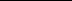 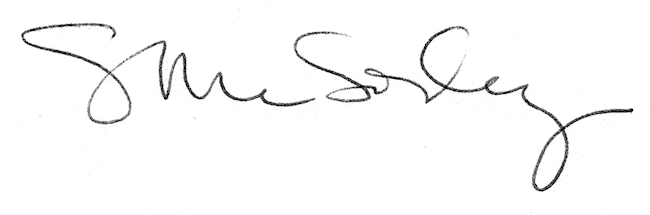 